Publicado en madrid el 26/04/2013 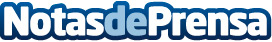 Microsoft y Prodware presentan el Caso Práctico de la tienda Adidas Santiago Bernabéu en un evento dedicado al Retail OmnicanalLas compañías hablarán de la aparición de los nuevos usuarios "hiper-conectados", consumidores que compran a través de Internet y de múltiples canalesDatos de contacto:Verònica Miquel Torres639387383Nota de prensa publicada en: https://www.notasdeprensa.es/microsoft-y-prodware-presentan-el-caso-practico-de-la-tienda-adidas-santiago-bernabeu-en-un-evento-dedicado-al-retail-omnicanal Categorias: E-Commerce http://www.notasdeprensa.es